Технологическая  карта  организованной  учебной  деятельности  всредней группеОбразовательная область:  ПознаниеРаздел:  ФЭМПТема:  Закрепить представления детей об образовании чисел от 1 до 5.Цель: Формирование  элементарных  математических  представлений  у детей  в совместной  игровой  деятельности.Задачи:1.  Умение  распознавать  цифры до 5 и соотносить их с количеством            предметов, геометрические фигуры 2. Развивать речь, наблюдательность, мыслительную активность, умения      высказывать и обосновывать свои суждения.  3. Воспитывать интерес к занятию, стремление оказывать помощь        другим, которые оказались в трудной ситуации, прививать      доброжелательное отношение к сказочным героям.Материал и оборудование:Сказочное дерево, ковёр- самолёт, печка, речка.Билингвальный компонент: один-бір, два -екі, три -үш ,четыре - төрт, пять -бес  яблоко - алма,печка - пеш,геометрические фигуры  - геометриялык пішіндер,                                        Ожидаемый результат:Знать:  геометрические фигуры, арифметические знакиИметь: представленияУметь: Определять расположение предметов, находить отличия между предметами. Уметь составлять арифметические задачиЭтапы деятельности         Действия воспитателяДействия детейМотивационно- побудительный Ребята, посмотрите внимательно на экран. Что вы видите?Вы можете назвать из каких сказок?Ребята предлагаю вам отправиться в сказочное путешествие. А отправимся мы туда на ковре самолёте.( воспитатель показывает ковёр – самолёт)Ой, ребята, его прогрызли мыши. Надо срочно починить  ковёр – самолёт. У меня на подносе лежат  геометрические фигуры, вы должны взять по одной фигуре и положить на соответствующее место.Какие заплатки понадобились для ремонта ковра?- Наш  ковёр готов к полёту. А теперь друзья , все на борт.Релаксация«Наш ковёр летит и мчитсяТрудностей мы не боимсяВ сказочный мир мы попадёмИ героев позовём»Тема ОУД: Ответы детей.(Герои из сказок )Дети перечисляют сказки.Дети проявляют интерес.Дети по очереди накладывают и определяют, те – заплатки, которые подходят для ремонта ковра.Ответы детей.Дети располагаются на ковре.Дети становятся друг за другом и имитируют движения полёта.Организационно – поисковыйВот мы и  прилетели. Вокруг так сказочно красиво!  Интересно, в какую сказку мы с вами попали? Ой, а нас кто - то встречает.( Выходит девочка Алёнушка)Алёнушка – Здравствуйте ,ребята!Отгадайте загадку и вы узнаете:«У Алёнушки сестрицы Унесли братишку птицыВысоко они летят,Далеко они глядят»Вы попали в сказку «Гуси - лебеди»Воспитатель: Алёнушка, а ты хочешь  поиграть с ребятами?Алёнушка: Я, бы поиграла , но случилась беда. Баба –Яга забрала моего братика Иванушку, а я никак не могу найти дорогу к избушке.Воспитатель:Мы тебя в беде не оставим.  Ребята, поможем Алёнушке?Воспитатель: Ну, тогда в путь!( подходят к яблоне)Воспитатель и дети: Яблоня, яблоня  куда гуси – лебеди полетели?( Аудиозапись голос яблони)Яблоня: Покажу, если вы поможете сосчитать мои яблоки. Сколько у меня красных и сколько  жёлтых яблок?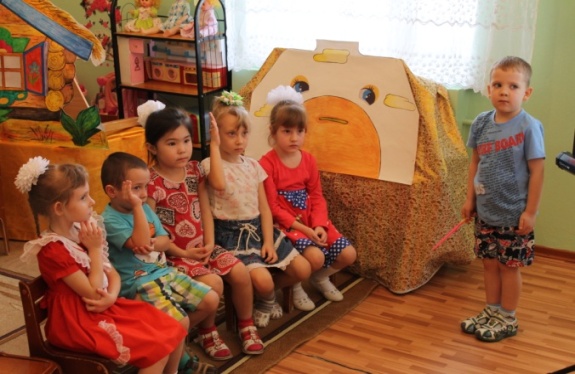 Воспитатель: Наши ребята готовы тебе помочь.Каких яблок больше?Каких яблок меньше ?На  сколько меньше и на сколько больше?Воспитатель: Ребята вы справились с заданием.  (Аудиозапись голос Яблони)Яблоня:  Даю вам яблочко ,которое покажет дорогу.Воспитатель: Ребята, яблочко привело нас к речке.    Воспитатель:  Речка, речка  куда гуси – лебеди полетели ?Речка  отвечает:  Аудиозапись.«Выполните моё задание, тогда и скажу»Воспитатель: Ребята, смотрите, конверт лежит, что за задание  в этом конверте.1- задание: Какой по счёту стоят животные.2- задание: Какие животные изображены.3 задание: Сколько диких животных и сколько домашних Физминутка: 1,2,3,4,5,- Кто шагает дружно в ряд Колокольчиков отряд.Воспитатель: Ребята, попросим печку показать дорогу к Бабе – Яге.         ( Аудиозапись голос печки)  (Выходит Баба-Яга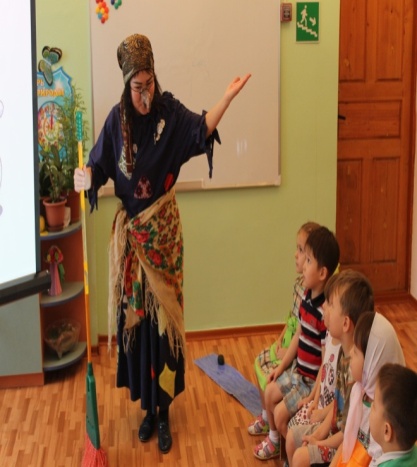 Баба- Яга:  Кто такие? Чего расшумелись? Что про меня рассказываете, спать мне не даёте?Воспитатель: Бабулечка  отдай нам нашего Иванушку.Баба-Яга:  Решите мои задачи на арифметические действия.«Сяду рядышком на лавочку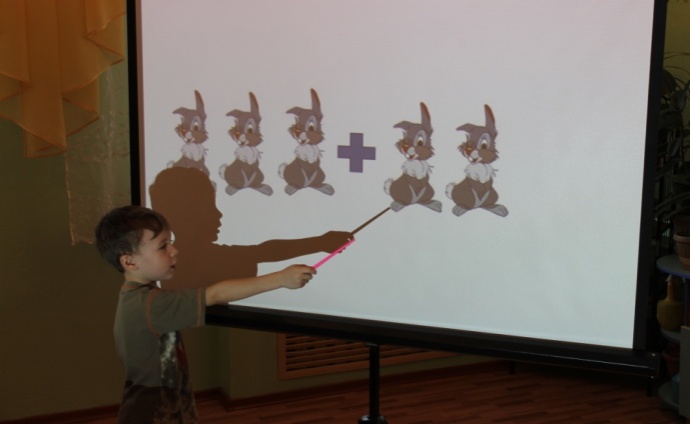 Вместе с вами посижу и на вас погляжу».1. Составь задачи на арифметические знаки +, -, =  и  поставь правильно  вопрос.2. Игра «Найти отличие»Баба- Яга: Уговорили, отдам вам Ивашку.Воспитатель: Спасибо тебе Баба-Яга, у нас для тебя и наших гостей  угощение.    Пирожки. Спасибо печке за угощения.Воспитатель: Ну вот Алёнуша, нашли мы твоего братца, но а нам пора возвращаться в детский сад.Воспитатель: Ребята, встали на ковёр- самолёт и полетели. РелаксацияДети с интересом смотрят вокруг.Отгадывают  загадку.Ответы детейДети соглашаются помочь.Дети соглашаются сосчитать.Ответы детейОтветы детейДети выполняют задание на экране показан слайдРешают задачи на экранеРефлексивнокорригирующийРебята, вам понравилось наше путешествие по сказке. Давайте вспомним, с какими трудностями столкнулись.Благодарю вас за интересное занятие. Хвалю детей за хорошие ответы на вопросыПутешествовали по сказке «Гуси - Лебеди»Выполняли задания. Спасли Иванушку